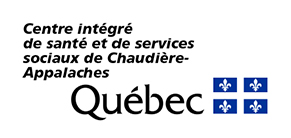 MODULE 3 – Évacuer en toute sécuritéQuestion 1. Veuillez mettre en ordre les étapes à suivre lors du déclenchement d’une alarme incendie. Procéder à l’évacuation des résidents et à la vérification des lieux. Appeler le 911. Aider les résidents à descendre et faites-les sortir à l’extérieur. Prendre les présences à l’aide du plan de sécurité incendie. Déplacer les résidents dans une zone sécuritaire et leur demander de poursuivre l’évacuation jusqu’au point de rassemblement extérieur. Diriger les résidents vers le lieu de rassemblement. Localiser l’incendie.Question 2. Trouver l'erreur dans l'information pertinente à fournir au 911.  a) La nature de l'appel et l'état de situation b) Le nom de la résidence en spécifiant « pour personnes avec limitations à l'évacuation » c) L'adresse de la résidence, la ville / municipalité et la région ou le comté d) L'heure de la journée et les conditions climatiques e) Le nombre de personnes à sortir f) Le compte-rendu de l'évacuationQuestion 3. Où devez-vous diriger les résidents dans un premier temps lors d'une évacuation?  a) Dans les bouts de corridors le plus éloigné possible b) Dans un endroit sécuritaire le plus loin possible de l'emplacement de l'incendie c) Dans une pièce suffisamment grande pour contenir tout le monde d) Dans un autre bâtimentQuestion 4. Vrai ou Faux? Les résidents placent eux-mêmes leur plaquette d'identification afin d'accélérer le processus d'évacuation?  Vrai  Faux Question 5. Parmi les phrases suivantes, quelles sont celles qui n’expriment pas les attentes des pompiers lors d’une évacuation?  a) Au signal d’alarme, commencer à évacuer immédiatement les résidents. b) À l’arrivée des pompiers, en poursuivant l’évacuation, aller à leur rencontre pour faire état de la situation. c) Laisser les pompiers terminer l’évacuation des résidents. d) S’assurer de rendre disponible le plan de sécurité incendie. e) Suivre les consignes des pompiers dès leur arrivée. Ce sont eux les experts lors d’un incendie. f) Arrêter le système d’alarme incendie dès que possible.Question 6. Quand peut-on réintégrer le bâtiment?  a) Dès qu'on ne voit plus le feu ou la fumée.  b) Après vérification et autorisation des pompiers.  c) Si le propriétaire le permet. Nom de la MRC :Nom de la résidence :Nom de l’employé :Date :Nom de la MRC :Nom de la résidence :Nom de l’employé :Date :Nom de la MRC :Nom de la résidence :Nom de l’employé :Date :Nom de la MRC :Nom de la résidence :Nom de l’employé :Date :